THE ROLEX COMPANY PLC 
                 																		      86 Barley Mow Passage,
London W4 4PH
  																			United Kingdom
 																					 Email: rolexclaims@w.cnTel:       +447010051383+447031801612+447031822661ATTENTION WINNER,This correspondence officially confirms that your E-mail ID has won an award prize of 1,000,000.00 GBP (ONE MILLION GREAT BRITISH POUNDS) in the 2011 Rolex Raffle Draws conducted in UK. With this we start by saying congratulations. I wish to congratulate you once again on behalf of the Rolex Company Online Promotion for been selected as one of our lucky winner on our 2011 Award programs. Your Email ID was randomly selected along with other Email ID’s from a database of over 5,000,000 Email IDs drawn from the WORLD-WIDE-WEB. A ticket number was attached to each Email ID and your Email ID was tagged TICKET NUMBER: 918-509561100-060 with REFERENCE NO: UK/9420X2/68 and Batch NUMBER: 074/05/ZY369 that made your Email ID Number emerged one of the winners of the 1,000,000.00 GBP (ONE MILLION GREAT BRITISH POUNDS)Rolex Company collected 5,000,000 Email ID from all the Email Addresses network services in all over Asian, Europe, Africa and America countries and over twenty million Email ID numbers participated in this award promotion and seven people were included to benefit from this promotion and that was how you emerged one of the Selected person for the transfer of 1,000,000.00 GBP (ONE MILLION GREAT BRITISH POUNDS)PURPOSE FOR THE DRAWS:This award promotion is to help individuals from countries facing terrorist attack, natural disaster, etc. For the first time Rolex Company decided to render help through Email by lucky Email ID’s just to reach the luckiest individual in the world. Please note that part of this fund should be used to help the poor ones around your area where you leave.All Email ID that participated in this award promotion were collected from internet data base provider of all Email ID services and it happen that your Email ID was one of the selected seven Lucky Emails and below are your winning identification numbers which has to be kept secret till your award claim is remitted to you in your country, do not disclose your winning identification:  
REFERENCE NO: UK/9420X2/68Batch NUMBER: 074/05/ZY369TICKET NUMBER: 918-509561100-060VERIFICATION FORM FOR THE RELEASE OF 1,000,000.00 GBP (ONE MILLION GREAT BRITISH POUNDS):FULL NAMES........................................................................
FULL ADDRESS……………………………………………………
MARITAL STATUS...............................................................
STATE....................................................................................CITY.......................................................................................AGE........................................................................................
SEX.........................................................................................
WINNING MOBILE NUMBE.................................................ALTERNATE MOBILE NUMBERS........................................
PERSONAL EMAIL................................................................
COUNTRY..............................................................................
OCCUPATION.......................................................................A COPY OF ID PROOF……………………………………………PERSONAL ACCOUNT DETAILS:Bank Name...............................Account Name.........................Account Number.....................Pan Number if Available...NOTE: Please send the Claims/ Verification form to the Company’s email ID/Claims Department (rolexclaims@w.cn) for the 1,000,000.00 Pounds to be released and transfer/delivered to youCongratulations on behalf of the Rolex Company and Staff for being Our Lucky Winners of the 2011 Rolex Raffle Draws.Regards 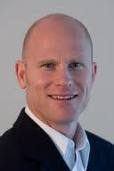 Mr. Andrew PetersClaims Agent/ DirectorRolex 2011 Raffle DrawsUnited Kingdom.